 Office of the Registrar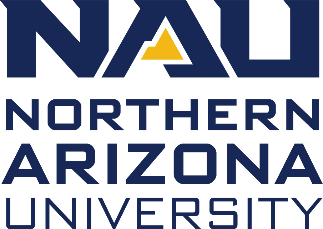 PO Box 4103Flagstaff, AZ 86011928-523-5490Fax: 928-523-1414Registrar.Enrollment@nau.eduEnrollment (Add) / Drop RequestMy signature below indicates that I have reviewed and understand the policies associated with enrolling for / or dropping the courses required completing my major, minor, liberal studies and other programs of study I may select.  Whether I have consulted with an academic advisor or not, my signature indicates that I freely choose to enroll for these courses and that I assume full responsibility for my course selection and the resulting consequences and liabilities associated with my selection.________________________________________________________________              	_____________________Student Signature									DateName (Last, First, M.I.)Student Identification NumberStudent Identification NumberStudent Identification NumberStudent’s Academic Career:        Undergraduate                                  GraduateStudent’s Academic Career:        Undergraduate                                  GraduateStudent’s Academic Career:        Undergraduate                                  GraduateTerm:      Fall          Winter           Spring            SummerTerm:      Fall          Winter           Spring            SummerYearSession:        3 Week        5 Week         8 Week         10 Week         12 Week         16 Week       Other Session:        3 Week        5 Week         8 Week         10 Week         12 Week         16 Week       Other Session:        3 Week        5 Week         8 Week         10 Week         12 Week         16 Week       Other EnrollClass Number(XXXXX)Subject and Catalog Number (Ex. SOC 101)SectionUnitsPermission NumberAdd to Wait ListSwap withClass NumberEnrollEnrollEnrollEnrollEnrollEnrollEnrollEnrollEnrollDropDropDropDropDropDropDropDropDrop